57 COMPROMISOS PARA NARIÑO ANUNCIÓ PRESIDENTE DE LA REPÚBLICA AL FINALIZAR TALLER ‘CONSTRUYENDO PAÍS’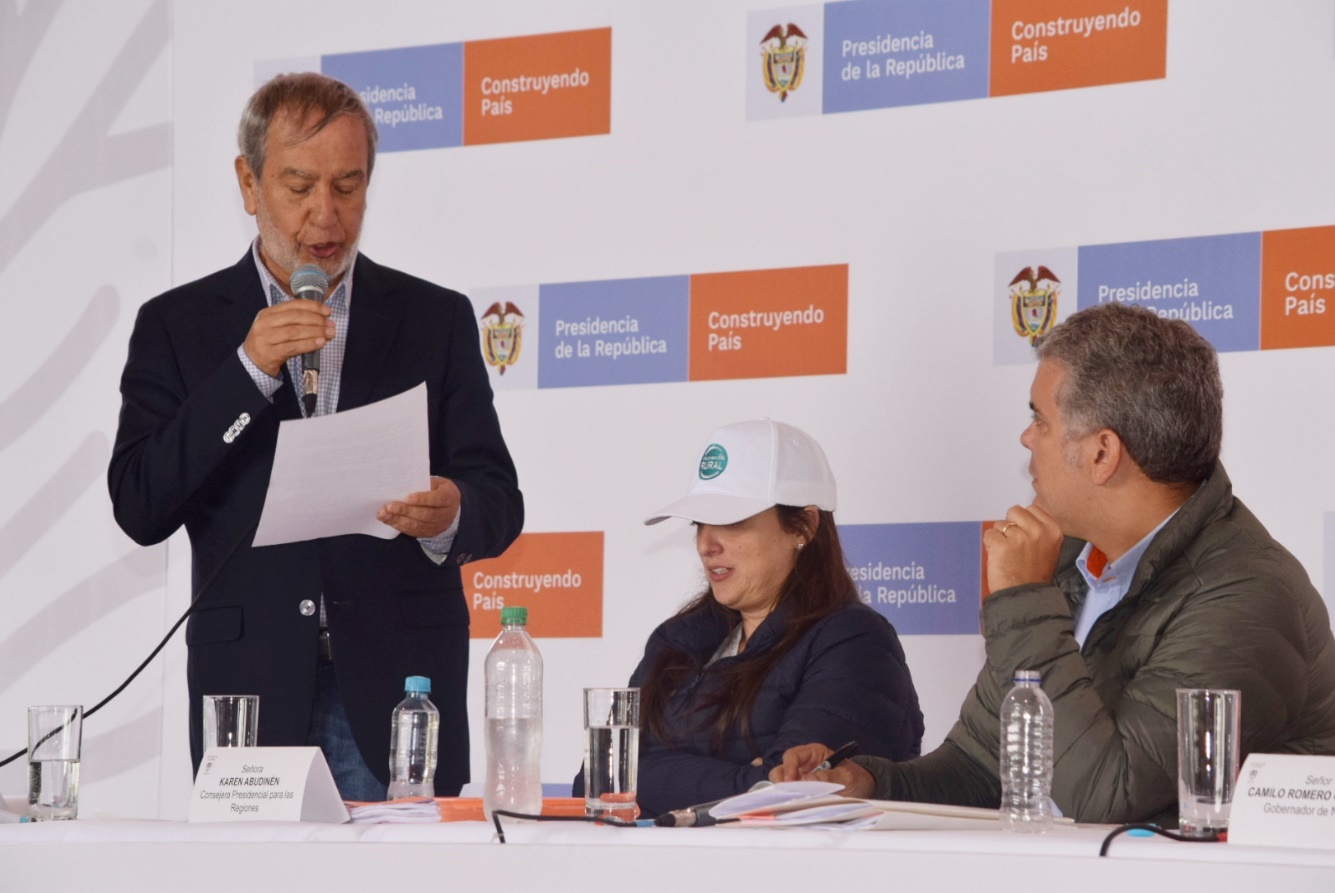 Al finalizar el taller “Construyendo País”, cumplido en Pasto el pasado sábado, el presidente de la república Iván Duque Márquez, respondió de manera positiva a las principales solicitudes presentadas por el alcalde Pedro Vicente Obando Ordóñez, durante su intervención, en la que le planteó el desarrollo de las grandes obras que Pasto y la región han venido pidiendo por varios años.Ante esta serie de solicitudes del mandatario local, el jefe de Estado comprometió su gobierno al cumplimiento de un cronograma a cargo de su gabinete ministerial y sus departamentos administrativos, que se extenderá hasta el 2020, en diferentes temáticas de interés para Pasto y Nariño.Entre los principales anuncios en materia de infraestructura hechos por Duque Márquez se destacan:23 de septiembre de 2019, entrega de obras completas de reconstrucción del área administrativa del aeropuerto Antonio Nariño, con una inversión de 23 mil millones de pesos.Diciembre de 2019, entrega de obras de mejoramiento en equipos de meteorología e iluminación y ayudas visuales y dotación del área de servicios, del aeropuerto San Luis, con inversión superior a los 20 mil millones de pesos.Febrero de 2020, entrega en operación de 18 kilómetros de la segunda calzada entre Catambuco – El Pedregal. Así mismo, en diciembre de 2020, construcción de la glorieta elevada en la variante de El Pedregal. Diciembre de 2019, acompañar desde el Ministerio de Transporte en la revisión de la estructuración del sistema estratégico de transporte de Pasto, para su contratación.Diciembre de 2020, concluir la estructuración y apertura de la licitación de la Alianza Público Privada - APP del proyecto de la doble calzada Pasto – Popayán.Diciembre 2019, crear el conpes para financiación a mediano y largo plazo del proyecto para la construcción de la variante San Francisco - Mocoa.Diciembre de 2019, incorporar a través del Ministerio de Turismo, Industria y Comercio, la campaña “Yo Voy” y promover el barniz de Pasto como artesanía de origen.Mayo de 2020, ubicar antenas de comunicación en el corregimiento de Santa Bárbara, para acceso de esta población a telefonía móvil, internet, voz y datos.Diciembre 2019, entrega en Pasto de 250 mejoramientos de vivienda a beneficiarios de 7 barrios, del programa “casa digna vida digna”, a través de convenio con Invipasto, por 3 mil millones de pesos.  Julio 2019, cofinanciación del 70% del proyecto centro de salud Lorenzo de Aldana.En total fueron 57 compromisos los anunciados por el presidente, a la conclusión del taller que reunió a cerca de mil personas en el coliseo de la Institución Educativa Normal Superior de Pasto. Los compromisos anunciados hicieron referencia a temas de agricultura, educación, subsidios, electrificación, cultura, vías terciarias, entre otros.De igual manera el alcalde de Pasto le agradeció al presidente, por el apoyo recibido para la financiación de varias iniciativas que se venían gestionando desde el municipio ante el alto gobierno. Entre otras el mandatario local se refirió al apoyo recibido con 7 mil millones de pesos, desde el Contrato Plan, para completar los recursos del proyecto de reconstrucción y mejoramiento de la plaza de El Potrerillo, así mismo, la financiación para la construcción del centro de atención integral a víctimas por más de 2.500 millones de pesos, el convenio firmado con el Ministerio de Vivienda para la ejecución en Pasto de 250 mejoramientos de vivienda en 7 barrios de la ciudad, por 3 mil millones de pesos. Así mismo, le dio las gracias por la inclusión de 5 proyectos a ejecutarse en Pasto, que hacen parte del Plan Maestro de Acueducto y Alcantarillado; la financiación para la terminación del puente sobre el río Bermúdez, que habilitaría los cerca de 6 kilómetros de segunda calzada ya construidos, hacia el aeropuerto Antonio Nariño; los recursos aportados para la construcción del centro de salud Lorenzo de Aldana, entre otras importantes iniciativas.En su intervención el alcalde de Pasto también le pidió al jefe de Estado, el control para el precio de los tiquetes aéreos, ya que, por el monopolio de una sola aerolínea al principal aeropuerto de Nariño, los costos son supremamente superiores a los del resto del país. De igual manera, le pidió ordenar la readecuación urgente de los albergues, usados ante posibles emergencias ocasionadas por la reactivación del volcán Galeras, situación que puede ocurrir en cualquier momento. Al final de su intervención el alcalde de Pasto, invitó al gobierno nacional a persistir en los esfuerzos que conlleva el proceso de paz, a mantener esa dinámica de reconciliación que nos permita reencontrarnos a todos los colombianos y alejar la amenaza de la guerra.      Somos constructores de pazALCALDES DE CIUDADES CAPITALES RESALTARON RESULTADOS DE LA XVI CUMBRE QUE SE DESARROLLÓ EN PASTO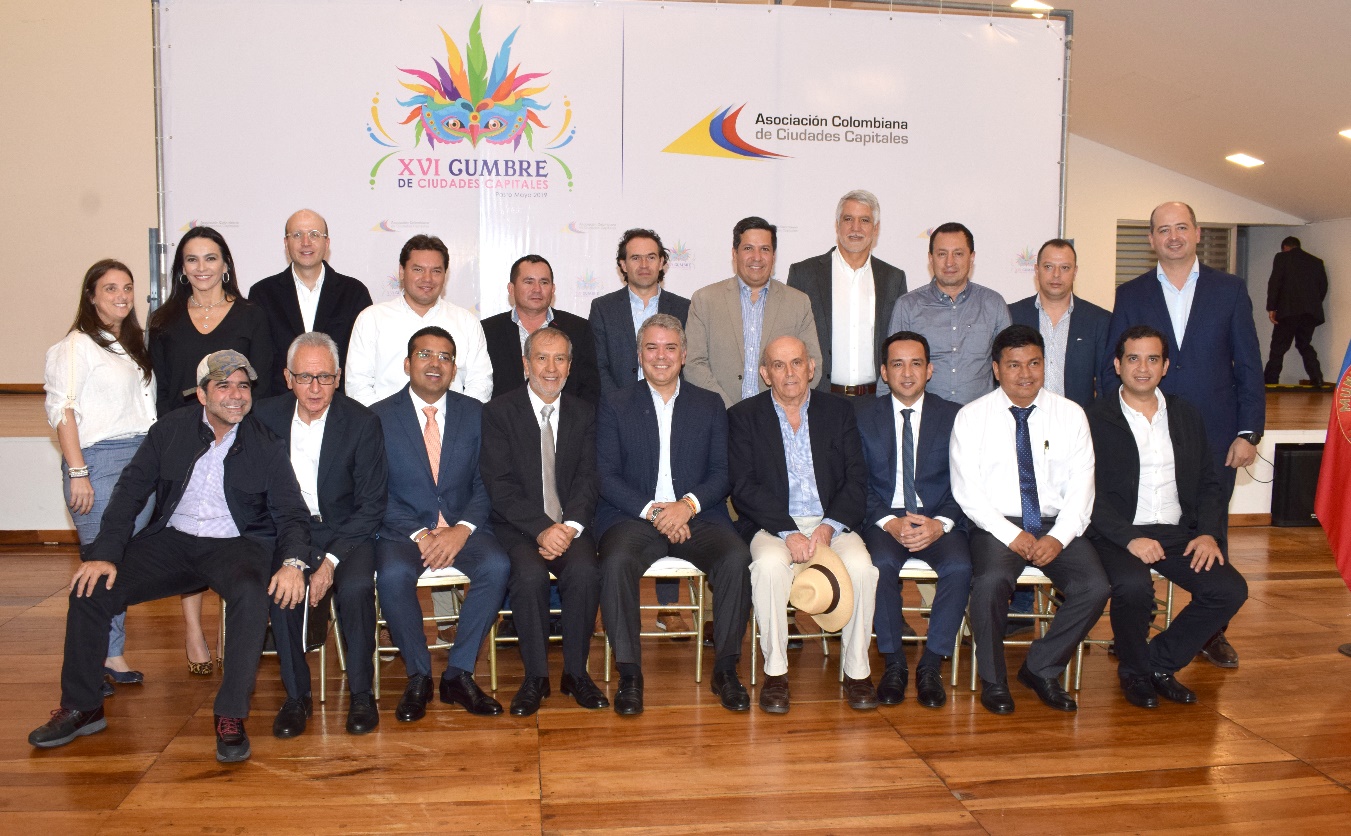 Pasto fue sede de la XVI Cumbre de Ciudades Capitales, donde participaron diferentes alcaldes del país, para analizar y discutir temas trascendentales para cada territorio. La jornada que contó con la participación del presidente de la República Iván Duque Márquez, dejó importantes conclusiones en temáticas como seguridad, transporte, educación e infraestructura.  “Frente a los temas educativos, se solicitó que los proyectos financiados por el Fondo de Financiamiento de la Infraestructura Educativa – FFIE, salgan adelante, entendiendo que muchos de esos procesos están atrasados y que vienen desde el Gobierno anterior y fue una solicitud que se le hizo al presidente”, informó Federico Gutiérrez, alcalde de Medellín, quien agregó que, en el tema de seguridad, se solicitó mayor refuerzo. Por su parte el alcalde, Pedro Vicente Obando Ordóñez, manifestó que la carencia de recursos sigue siendo una de las mayores preocupaciones de los mandatarios locales. “Muchas de las problemáticas abordadas se solucionan con recursos financieros que soporten los proyectos y no los hay; por esta razón, debemos seguir trabajando y aportando, como en el caso del municipio, en el financiamiento del Plan de Alimentación Escolar PAE, conectividad, transporte y el complemento de la última nómina del magisterio. Esta fue una cumbre para poner los puntos claros al señor presidente”, subrayó el burgomaestre. De otra parte, los mandatarios que participaron del encuentro resaltaron la gestión del gobierno del Municipio de Pasto y entregaron sus percepciones, tras visitar la ciudad sorpresa de Colombia. “Pasto es una ciudad muy próspera que marca todo el sur de Colombia, estábamos en deuda y frente al alcalde anfitrión puedo decir que además de ser una persona fabulosa, tengo las mejores referencias de una magnifica administración”, señaló Maurice Armitage, alcalde de Cali y presidente de Asocapitales.El evento donde se presentó una muestra del Carnaval de Negros y Blancos, con la participación del Colectivo Coreográfico Ciudad de Pasto, también contó con la asistencia entre otras personalidades de la ministra del Interior, Nancy Patricia Gutiérrez, el Contralor General de la República, Carlos Felipe Córdoba y la presidenta de la Financiera de Desarrollo Territorial – Findeter –Sandra Gómez.Somos constructores de pazALTO CONSEJERO DE DISCAPACIDAD EXALTÓ LABOR DE LA ADMINISTRACIÓN MUNICIPAL EN FAVOR DE LA POBLACIÓN VULNERABLE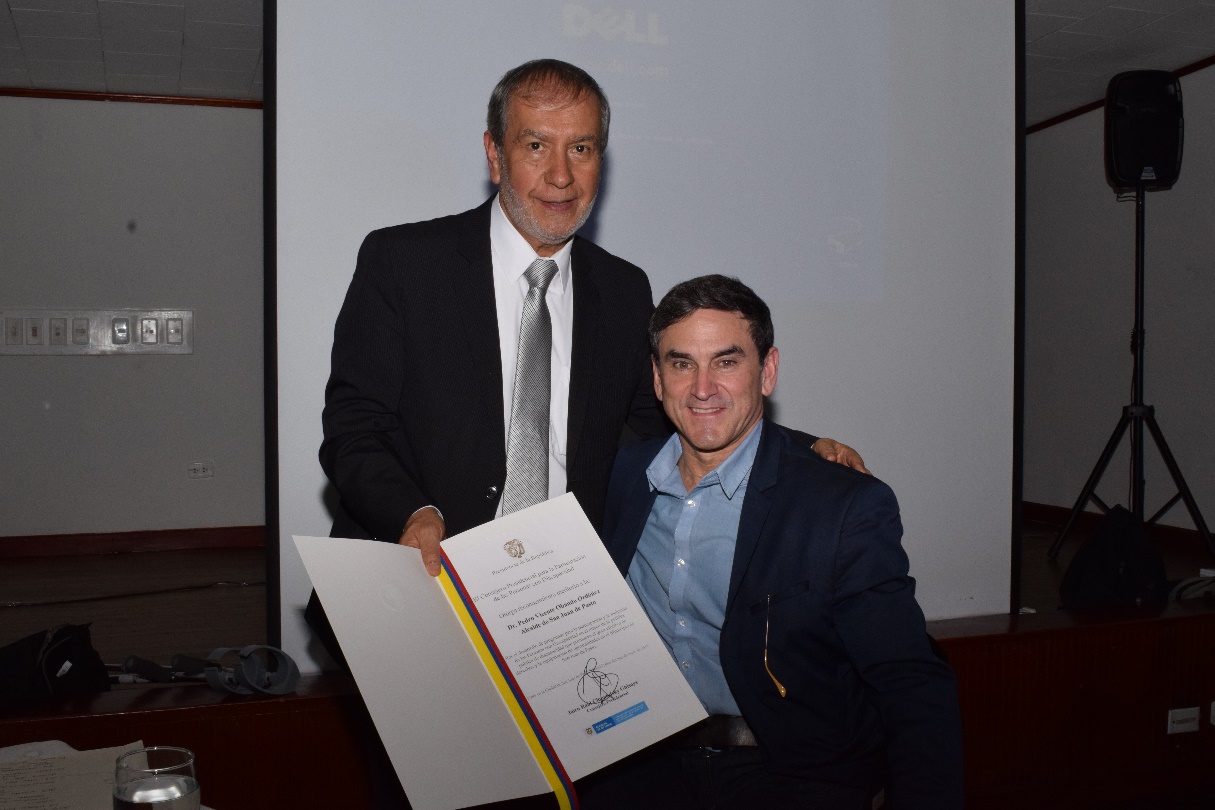 En su visita a la capital nariñense el Alto Consejero de Discapacidad Jairo Clopatosfky, entregó un reconocimiento al trabajo que realiza la Administración Municipal, en cabeza del alcalde de Pasto Pedro Vicente Obando, en favor de la población con discapacidad a través de la política pública. El alto funcionario destacó las acciones que se gestan desde el Gobierno Local, en pro de favorecer a la población vulnerable del municipio.“Hoy le estamos diciendo al alcalde gracias por esa política pública que se tiene en Pasto y en Nariño, la cual nos motiva y compromete a profundizarla y a trabajar más para que la población con discapacidad vaya saliendo de ese letargo en el que ha estado”, expresó el funcionario nacional. El alcalde de Pasto Pedro Vicente Obando Ordóñez indicó que este es un reconocimiento para el municipio por la ardua labor social que se cumple, buscando que equidad para toda la población. “Estamos muy agradecidos con el Alto Consejero Jairo Clopatofsky al destacar el trabajo que venimos haciendo con una gran sensibilidad, con personas capaces, que tiene muchas fortalezas que llevan a desarrollar actividades de gran importancia para el municipio”, sostuvo el mandatario local. Durante este encuentro, también se firmó el Pacto por la discapacidad en donde se trazan acciones para continuar con el apoyo a esta población, siendo un símbolo de compromiso social y esencial de la Administración Municipal. Somos constructores de pazMÁS DE 400 PERSONAS FUERON ATENDIDAS DURANTE JORNADA DE ATENCIÓN INTEGRAL A VÍCTIMAS DEL CONFLICTO ARMADO 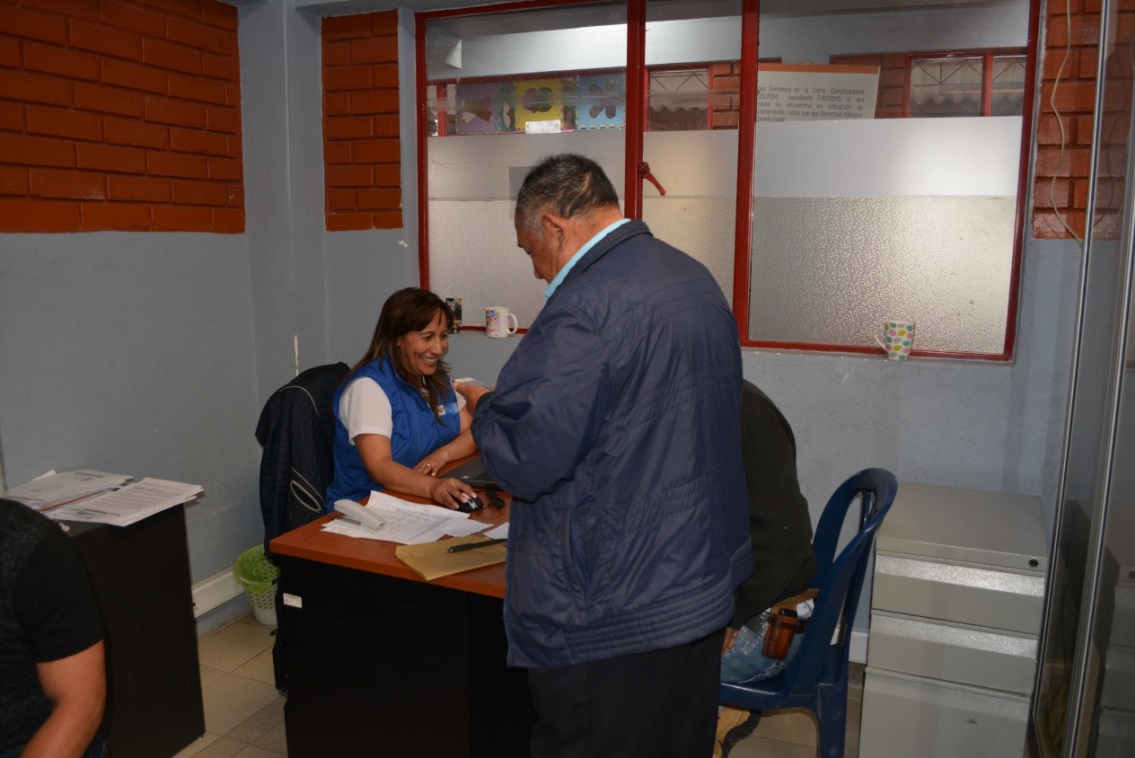 La Alcaldía de Pasto a través del Programa de Atención a Víctimas de la Violencia del Conflicto Armado –PAV realizó una jornada de atención integral con el objetivo de brindar el acceso y lograr el acercamiento entre la población víctima y las instituciones que prestan servicios. Omar Gómez, coordinador del programa de Víctimas del municipio entregó un balance satisfactorio de esta actividad pues  se lograron atender a más de 400 personas los cuales recibieron información sobre los beneficios y programas que pueden acceder en su condición de víctimas. De igual forma acudieron a la brigada de salud la cual pudieron aprovechar para el bienestar de su salud y la de todo el núcleo familiar.Entre las dependencias y entidades del orden territorial que se hicieron presentes en la jornada estuvieron la Secretaría de Salud de Pasto, ESE Pasto Salud con brigada de salud médica y odontológica, EPS Comfamiliar, Emssanar y Mallamas; Invipasto; Secretaría de Bienestar Social con los programas de adulto mayor, discapacidad, Familias y Jóvenes en acción, madres gestantes, Nidos Nutrir, Mínimo Vital, Educado y Protegido, y en la asesoría Jurídica, atención por la Unidad de Atención y Reparación Integral a las Víctimas UARIV, además se pudo brindar el servicio de ludoteca para los niños y niñas. Somos constructores de pazINFRACTORES AL CÓDIGO DE POLICÍA SE UNIERON A TRABAJO SOCIAL EN LA CANCHA DEL BARRIO EMILIO BOTERO, COMUNA CINCO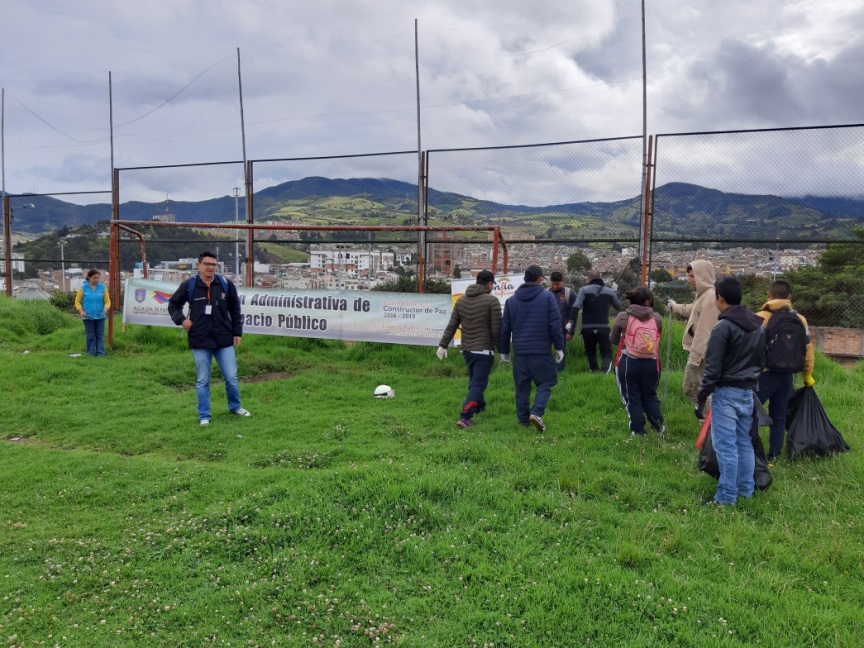 La Alcaldía de Pasto a través de la Secretaría de Gobierno y la Dirección de Espacio Público llevó a cabo una jornada de limpieza, y poda de la cancha del Emilio Botero, Comuna Cinco, la cual fue ejecutada por personas que hacen una labor social en pago como compensación de infracción tipo 1 y 2 que permite absolver la multa económica, la actividad estuvo acompañado por agentes de la Policía Metropolitana, así como líderes.“En esta actividad por medio del trabajo voluntario que realizan las personas infractoras para conmutar sus comparendos tipo 1 y 2 se realizan actividades en diferentes espacios públicos que tiene la ciudad el cual dura máximo seis horas”, enfatizó Miguel Calderón, contratista de la Subsecretaría de Justicia y Seguridad de la Alcaldía de Pasto y quien coordina la estrategia Confía en tu Ciudad.La cancha de futbol del barrio Emilio Botero, prontamente será intervenida para hacer un mejor cierre en su alrededor para impedir que personas la usen para el consumo de sustancias psicoactivas y otras acciones que atentan contra la seguridad e integridad del sector.Información: Secretario de Convivencia y Derechos Humanos, Víctor Hugo Domínguez Rosero - Celular 3183500457 Somos constructores de pazALCALDE DE PASTO RECIBIÓ A EMBAJADORES Y REPRESENTANTES DE JUNTAS DIRECTIVAS DE ORGANIZACIONES INTERNACIONALES QUE SE CONGREGARON EN LA CAPITAL NARIÑENSE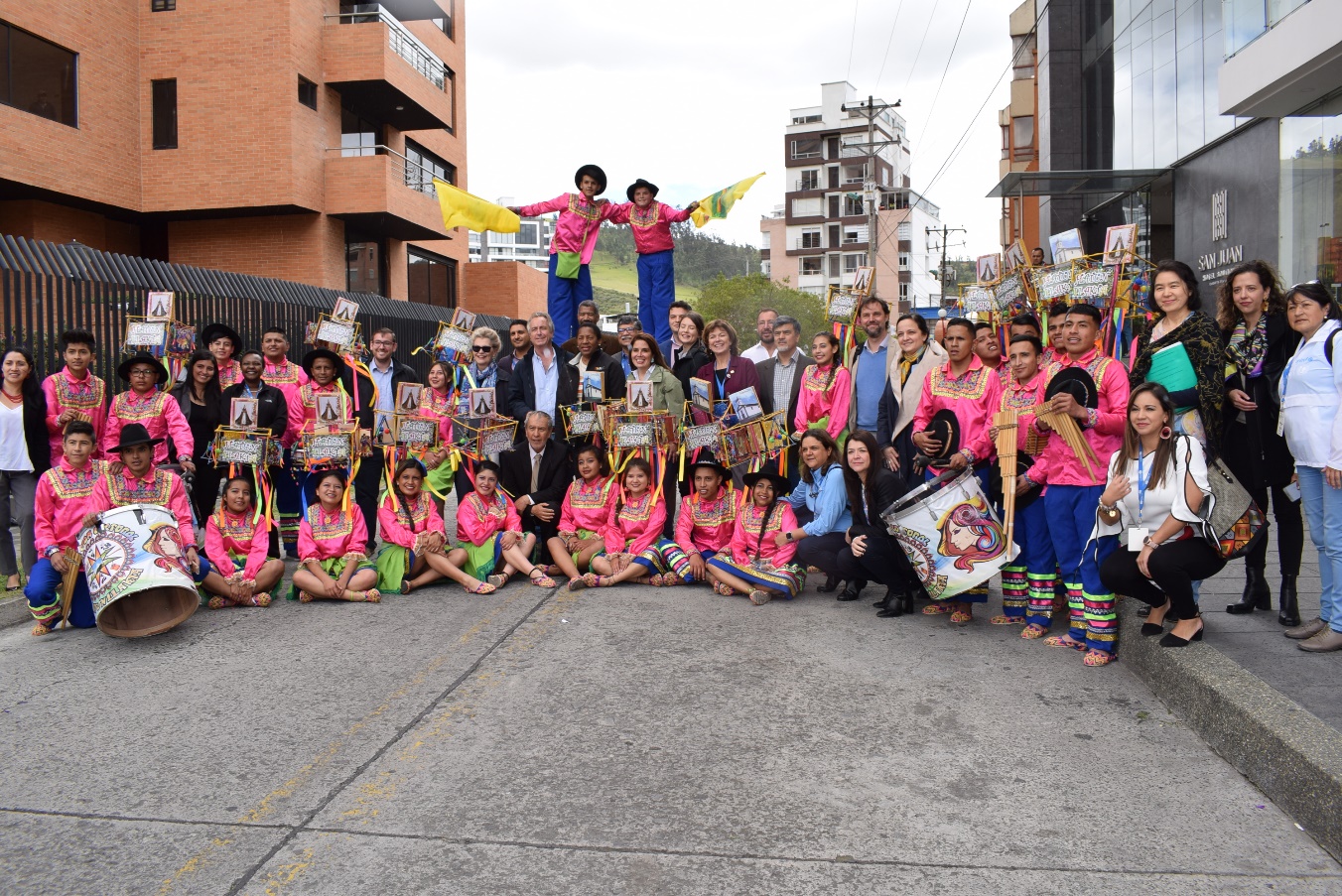 22 embajadores y representantes de las juntas ejecutivas de diferentes organizaciones internacionales (PMA, Unfpa, Pnud, Unops, Unicef, ONU Mujeres) llegaron a Pasto con el fin de analizar el funcionamiento del sistema de Naciones Unidas en conjunto con las entidades gubernamentales y su contribución en el logro del Plan Nacional de Desarrollo, y de los Objetivos de Desarrollo Sostenible, ODS. La delegación que llegó a Pasto está conformada por 22 delegados provenientes de los estados miembros de la ONU, entre ellos Albania, Estados Unidos, Egipto, Guatemala, Irán, Rusia, Bangladesh, Australia, Botsuana, Corea, Egipto, Hungría, Kenia, Marruecos, México, Noruega, Reino Unido, Trinidad y Tobago, República Checa, Vanuatu y Yemén. Durante este encuentro, el alcalde de Pasto Pedro Vicente Obando Ordóñez entregó un saludo afectuoso a toda la delegación, quienes pudieron conocer el trabajo que se realiza en el municipio, a través de las diferentes iniciativas que se ejecutan. “Es importante para nuestra ciudad conocer la apreciación de las delegaciones sobre los propósitos que tiene Naciones Unidas en protección a los más necesitados, adultos mayores, niños, mujeres y que se están desarrollando en el departamento de Nariño y en el Plan de desarrollo Pasto Educado Constructor de Paz”, precisó el mandatario. Por su parte el representante del Programa Mundial de Alimentos y representante del Sistema de Naciones Unidas en Colombia Carlos Scaramella, reconoció el trabajo que realiza la Administración Municipal en aras de fortalecer el desarrollo local.  “Es una labor muy buena, con una visión estratégica hacia el futuro, con la vinculación de la ciudadanía, asociaciones locales y Naciones Unidas. Esta visita deja una visión muy positiva porque existe una fortaleza de trabajo entre las instituciones y la comunidad”, explicó. Los delegados internacionales pudieron apreciar una muestra cultural del Carnaval de Negros y Blancos a cargo del colectivo coreográfico Hatun Llakta. “Es una ocasión única para nuestro municipio tener una delegación de embajadores internacionales quienes pudieron apreciar la majestuosidad de nuestra cultura a través de la danza y la música propia de Pasto”, indicó el mandatario Pedro Vicente Obando. Somos constructores de pazPOR EL CANAL TELEPASTO SERÁ EMITIDA LA SERIE ´MEMORIAS DE PAZ´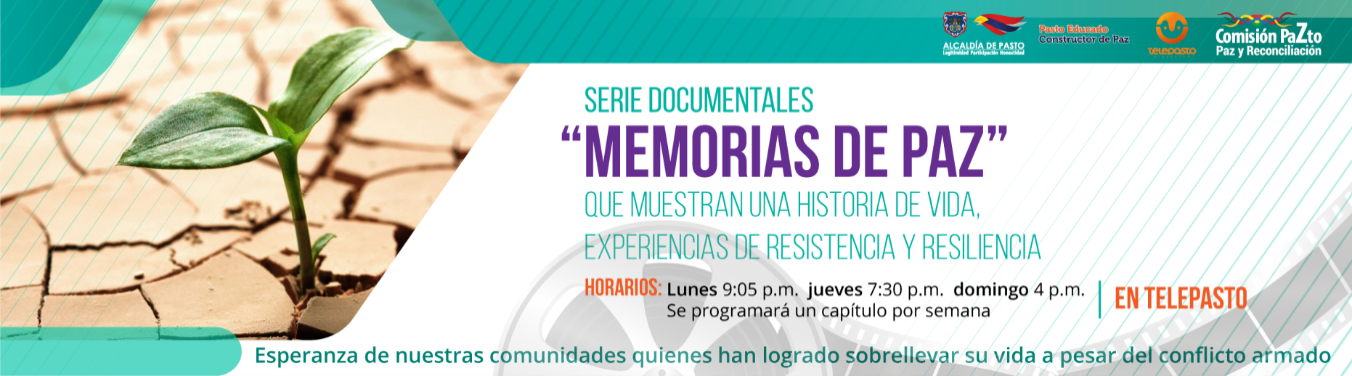 Gracias a una alianza con el canal Telepasto y la Alcaldía de Pasto, a través de la Comisión de Paz y Reconciliación, a partir de esta semana la ciudanía de la capital de Nariño y otros municipios donde es emitido este canal podrá ver una serie de más de diez documentales denominada ´Memorias de Paz´.Zabier Hernández Buelvas, comisionado de paz del municipio de Pasto, realizó una cordial invitación para que la ciudadanía no se pierdan la emisión de estos documentales.  “Fueron más de 10 episodios que se han realizado con las comunidades, con las víctimas e instituciones, donde se muestran capítulos inéditos de historias de vida, experiencias de resistencia, resiliencia y esperanza de nuestras comunidades quienes han logrado sobrellevar su vida a pesar de toda la afectación del conflicto armado”, expresó. Los horarios en los cuales se estará emitiendo la serie de los documentales ´Memorias de Paz’ en Telepasto, serán los lunes a las 9:05 p.m. jueves 7:30 p.m. y domingo 4 p.m. y se programará un capítulo por semana.El orden de programación de los primeros siete documentales que serán emitidos por el canal de Telepasto es el siguiente:Corregimiento El Socorro Corregimiento El Encano veredas Ramos, Naranjal, Santa Lucia y Santa Isabel - ´Todas las oportunidades para la paz´.Comunidad AfroDel dolor del Desplazamiento a la Resiliencia de la Esperanza.Corregimiento de CatambucoDesaparición forzada - Donde están los que faltan.Torres de San LuisInformación: Coordinador Comisión de Postconflicto y Paz, Zabier Hernández Buelvas. Celular: 3136575982Somos constructores de pazSECRETARÍA DE CULTURA ABRE INCRIPCIONES PARA EL VII CONCURSO DE TRÍOS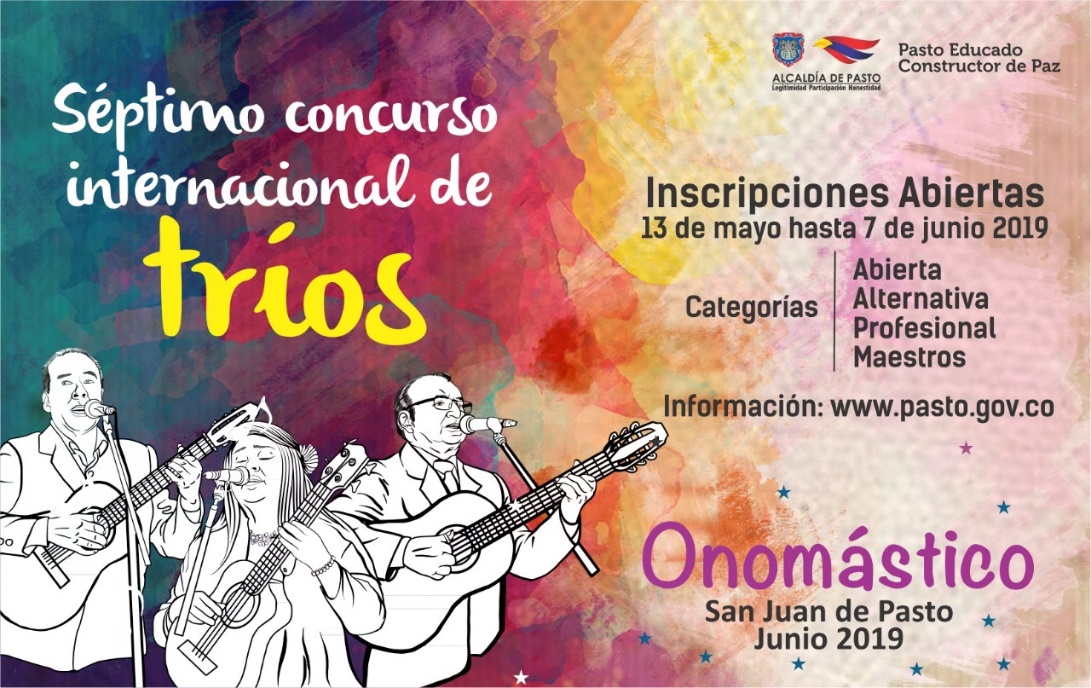 En el marco de la conmemoración del Onomástico de San Juan de Pasto, la Alcaldía de Pasto a través de la Secretaria de Cultura, abre inscripciones para participar en el VII Concurso de Tríos, del 13 de mayo al 7 de junio de 2019, para la categoría profesional, abierta, de maestros y alternativa.El Concurso de tríos destaca la música Latinoamericana generalmente de contenido romántico, de géneros y ritmos musicales interpretada por tres voces, acompañados por instrumentos de cuerda y percusiones menores (maracas, bongo, güiro y cajón), a excepción de la categoría alternativa, en la que existe plena libertad en la utilización de instrumentos musicales. Para la correcta inscripción y admisión al concurso, cada trio debe presentar, en la Secretaria de Cultura de Pasto (Carrera 42 N° 19 – Esquina Barrio Pandiaco), el formulario de inscripción debidamente diligenciado y los soportes que allí se relacionen, siguiendo las instrucciones que se encuentran en la página web de la Alcaldía Municipal de Pasto www.pasto.gov.co, bajo el enlace “Inscripciones concurso internacional de tríos Onomástico San Juan de Pasto”, hasta las 6:00 PM del día viernes 07 de junio.Las Eliminatorias se llevarán a cabo en la Plaza de Nariño del municipio de Pasto del 19 al 21 de junio, con la presentación de 3 piezas musicales por grupo. Una vez finalizadas las eliminatorias, el jurado anunciará públicamente los tríos seleccionados para participar en la etapa final del concurso que se llevará a cabo la noche del 21 de junio de 2019. Puede acceder a la documentación requerida en los siguientes enlaces:Reglamento: https://drive.google.com/open?id=1x6z9G1cTDyKZ6c_mgWd3s-fi9PhSjZCb 
Repertorio: https://drive.google.com/open?id=1UAqbrZhxj_e__y5UPYB-c5qO63gvlnQ5 
Formulario de inscripción: https://drive.google.com/open?id=1--2cZHzbJsCaJu75aFnimOGQWVO43MdB Información: Secretario de Cultura, José Aguirre Oliva. Celular: 3012525802Somos constructores de pazABIERTA SEGUNDA FASE DE LA CONVOCATORIA DE ESTÍMULOS 2019 DEL MINISTERIO DE CULTURA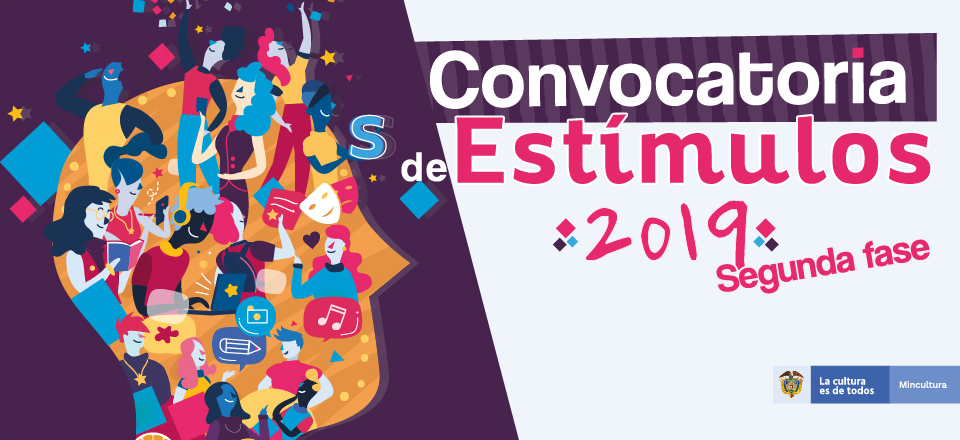 La Oficina de Asuntos Internacionales de Pasto invitó a la comunidad del municipio para que hagan parte de la Segunda Fase de la Convocatoria de Estímulos 2019 del Ministerio de Cultura y las modalidades por medio de las cuales se otorgan los estímulos como becas, pasantías, reconocimientos y residencias artísticas.Para esta segunda fase están abiertas 120 convocatorias, con el fin de entregar estímulos en las siguientes áreas: artes visuales, danza, literatura, música, primera infancia, teatro y circo, bibliotecas, cinematografía, comunicaciones, economía naranja, lingüística, patrimonio y proyectos museológicos.Esta información también puede ser consultada en www.mincultura.gov.co opción Programa Nacional de EstímulosInformación: Jefa Oficina de Asuntos Internacionales - Karol Eliana Castro Botero. Celular: 3132943022Somos constructores de pazSE APLAZAN ACTIVIDADES EN EL CENTRO VIDA POR CAMBIO DE ENTIDAD PAGADORA Y BIOMETRIZACIÓN (REGISTRO DE HUELLAS) ÚNICAMENTE PARA ADULTOS MAYORES QUE COBRAN SUBSIDIO ECONÓMICO 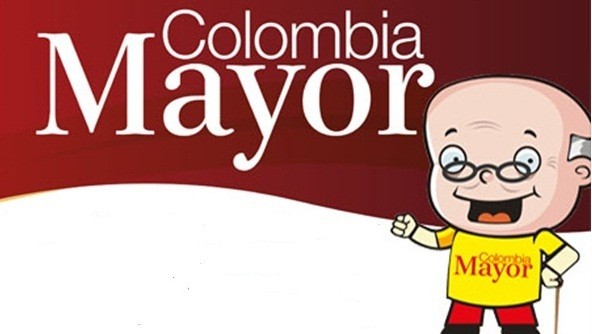 Atendiendo las instrucciones del Gobierno Nacional, la Secretaría de Bienestar Social de la Alcaldía de Pasto, comunica únicamente a los adultos mayores que reciben el subsidio económico del “Programa Colombia Mayor”, que, a partir del 20 mayo del presente año, se llevará a cabo el proceso de biometrización, a través del cual se registrará huellas garantizando seguridad en el proceso de pagos de los beneficiarios. Lo anterior debido al cambio de entidad pagadora, pasando de Efecty Servientrega a Supergiros, estableciendo que, de junio en adelante, se continuará cancelando las nóminas de forma mensual en los puntos de servicio autorizados por SUPERGIROS. Se solicita a los beneficiarios, del “Programa Colombia Mayor presentarse en las instalaciones del Centro Vida (Av. Mijitayo Cra 26 5 Sur antiguo Inurbe), de acuerdo con el cronograma que se describe a continuación, organizado por el ultimo digito de cédula, en el siguiente horario: 8:00 am hasta las 4:00 pm, en jornada continua. Para dicha jornada, se requiere a los beneficiarios, presentar cédula original, un número celular de contacto, factura de agua ó energía de la residencia actual, con el fin de registrar datos de identificación de forma ágil y precisa. Por lo anterior, se informa que hasta nueva orden se aplazan las actividades diarias que se vienen realizando en centro vida, barrios y corregimientos. Para mayor información se sugiere a los beneficiarios, comunicarse a la siguiente línea telefónica: 7244326 ext 3001 – 1806 o a través de la página de internet de la Alcaldía de Pasto: www.pasto.gov.co/ tramites y servicios/ bienestar social/ Colombia Mayor /ingresar número de cédula/ arrastrar imagen/ clik en consultar.Información: Secretario de Bienestar Social, Arley Darío Bastidas Bilbao. Celular: 3188342107 Somos constructores de pazSEGUNDA ENTREGA DE INCENTIVOS 2019 DEL PROGRAMA FAMILIAS EN ACCIÓN CORRESPONDIENTE AL PERIODO DE VERIFICACIÓN EN SALUD DE DICIEMBRE DE 2018 Y ENERO  2019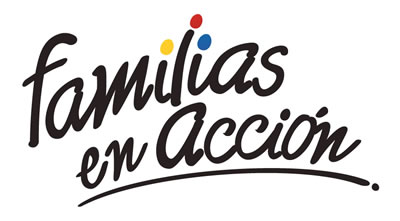 La Alcaldía de Pasto a través de la Secretaría de Bienestar Social y el programa Familias en Acción de Prosperidad Social, informa a los beneficiarios, que se realizará la segunda entrega de incentivo 2019, por las modalidades giro y abono a cuenta (bancarizados)Modalidad giroSe cancelará el incentivo, en el centro comercial Pasaje El Liceo calle 17 # 25-60 local 228 de lunes a viernes en horario de 8.00 a.m. a 12:00 m y de 1:00 p.m. a 5:00 p.m, por modalidad pico y cédula. El titular deberá de llevar documento de identidad original y fotocopia de esta. Es importante acercarse a reclamar el incentivo y no generar suspensiones futuras.CRONOGRAMA DE PAGOSEn este periodo solo se cancelará los incentivos correspondientes a nutrición y no los de educación ya que se está verificando el periodo diciembre de 2018 y enero 2019 en el cual los menores se encontraban en vacaciones.Modalidad abono a cuenta (bancarizados)Las personas que se encuentran bancarizadas (tarjetas banco Agrario), pueden retirar su incentivo en los cajeros habilitados de banco Agrario (SERVIBANCA), a partir del 09 de mayo de 2019.Más información la pueden obtener las instalaciones de la Secretaria de Bienestar Social – Programa Más Familias en Acción, en horario de atención de 8:00 a 11.00 a.m. y de 2.00 a 5.00 pm - Antiguo INURBE Avenida Mijitayo, o al teléfono 7244326 extensión 3012. Información: Secretario de Bienestar Social, Arley Darío Bastidas Bilbao. Celular: 3188342107 Somos constructores de pazOficina de Comunicación SocialAlcaldía de PastoFECHA DE BIOMETRIZACIÓNÚLTIMO DÍGITO CÉDULA20 de mayo 2019Lunes021 de mayo 2019Martes 122 de mayo 2019Miércoles 223 de mayo 2019Jueves 324 de mayo 2019Viernes 425 de mayo 2019Sabado 526 de mayo 2019Domingo627 de mayo 2019Lunes728 de mayo 2019Martes 829 de mayo 2019Miércoles930 de mayo 2019 JuevesPENDIENTES POR BIOMETRIZARBIOMETRIZACIÓN EN ZONA RURAL31 de mayo 2019ViernesCATAMBUCO8:00 amBIOMETRIZACIÓN EN ZONA RURAL31 de mayo 2019ViernesENCANO8:00 amBIOMETRIZACIÓN EN ZONA RURAL1 junio 2019SábadoBUESAQUILLO8:00 amBIOMETRIZACIÓN EN ZONA RURAL1 junio 2019SábadoSANTA BARBARA8:00 amBIOMETRIZACIÓN EN ZONA RURAL4 junio 2019MartesMOCONDINO8:00 amBIOMETRIZACIÓN EN ZONA RURAL4 junio 2019MartesLA LAGUNA8:00 amBIOMETRIZACIÓN EN ZONA RURALEN EL RESTO DE LOS CORREGIMIENTOS,DURANTE EL MES JUNIO SIMULTANEAMENTESE BIOMETRIZARÁ Y CANCELARÁ                     LA NÓMINA CORRESPONDIENTELA CALDERAGENOYJAMONDINOSOCORROGUALMATANJONGOVITOOBONUCOSAN FERNANDOCABRERAMORASURCOMAPACHICOHorario por ConfirmarDÍA PICO Y CÉDULA9   DE MAYO DEL 201901 AL 0710 DE MAYO DEL 201908 AL 1413 DE MAYO DEL 201915 AL 2214 DE MAYO DEL 201923 AL 3015 DE MAYO DEL 201931 AL 3816 DE MAYO DEL 201939 AL 4617 DE MAYO DEL 201947 AL 5620 DE MAYO DEL 201957 AL 6321 DE MAYO DEL 201964 AL 7122 DE MAYO DEL 201972 AL 7823 DE MAYO DEL 201979 AL 8524 DE MAYO DEL 201986 AL 9327 DE MAYO DEL 201994 AL 0028 DE MAYO DEL 2019REMANENTE 